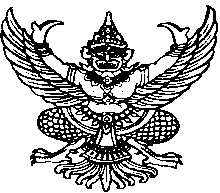       ประกาศเทศบาลตำบลเม็งรายเรื่อง  กำหนดวัน เวลา สถานที่  ในการตรวจรับพัสดุโครงการปรับปรุงถนนลูกรังสู่พื้นที่การเกษตร สายบ้านสันสะลีก หมู่ที่ 1 ตำบลเม็งราย  อำเภอพญาเม็งราย จังหวัดเชียงราย ……………………………………….            ตามที่เทศบาลตำบลเม็งราย ได้จ้าง หจก.เอกวัสดุ ทำการปรับปรุงถนนลูกรังสู่พื้นที่การเกษตร สายบ้านสันสะลีกหมู่ที่ 1 ตำบลเม็งราย จังหวัดเชียงราย รวมเป็นเงิน 130,000 บาท (หนึ่งแสนสามหมื่นบาทถ้วน) ตามสัญญาจ้าง เลขที่ 30/2561 ลงวันที่ 19  เดือน กรกฎาคม พ.ศ. 2561 ซึ่งบัดนี้ ผู้รับจ้างได้ดำเนินการส่งมอบงานจ้าง   ตั้งแต่วันศุกร์ ที่ 17  เดือน สิงหาคม พ.ศ. 2561  และจะมีการตรวจรับงานจ้างในวันอังคาร ที่ 21  เดือน สิงหาคม พ.ศ. 2561  ณ  สถานที่ก่อสร้างโครงการ  ตั้งแต่เวลา 14.00 น. เป็นต้นไปประกาศ ณ วันที่  20  เดือน  สิงหาคม  พ.ศ. 2561                                                 (ลงชื่อ)           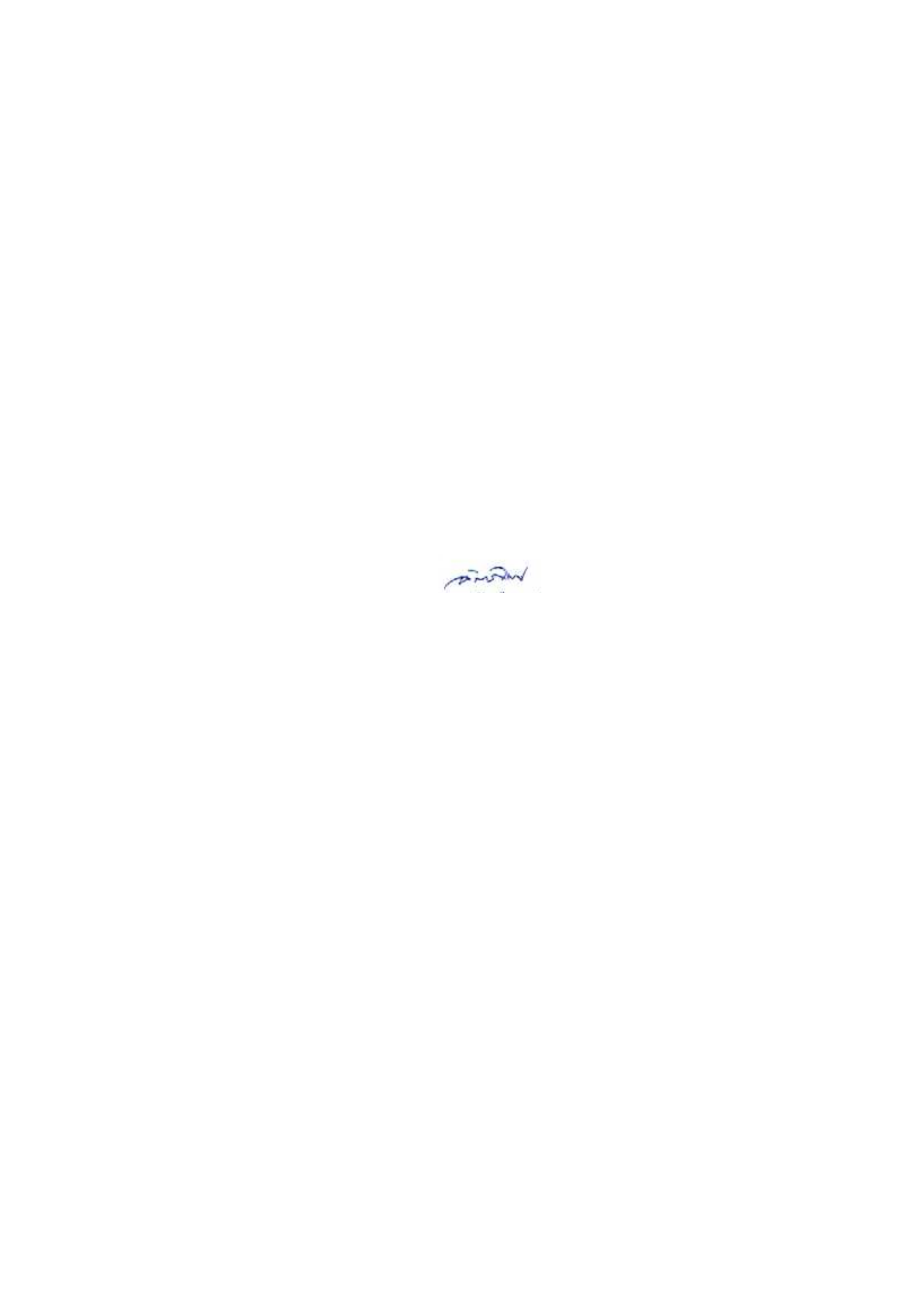                                                          (นายฉัตรไชย  ศิริบาง)                                               ผู้อำนวยการกองช่าง รักษาราชการแทน                                              ปลัดเทศบาลตำบลเม็งราย ปฏิบัติหน้าที่                                                    นายกเทศมนตรีตำบลเม็งราย